Областное государственное автономное образовательное учреждение среднего профессионального образования «Ангарский техникум общественного питания и торговли»УтверждаюДиректор ГАПОУ ИО АТОПТ_____________/С.А. Карп/«___»______________20___г.Комплект контрольно-оценочных средств по учебной дисциплине ХИМИЯосновной профессиональной образовательной программы  по специальности 260807 Технология продукции общественного питанияАнгарск, 2014Комплект контрольно-оценочных средств разработан на основе Федерального государственного образовательного стандарта среднего  профессионального образования по специальности 260807 Технология продукции общественного питания, основной профессиональной образовательной программы по  данной специальности, рабочей программы учебной дисциплины Химия.Разработчик(и):ОГАОУ СПО АТОПТ     преподаватель химии, биологии Бочарова Ю.А.СОДЕРЖАНИЕ1.  Пояснительная записка	42.  Результаты освоения учебной дисциплины, подлежащие проверке	43.  Распределение оценивания результатов обучения по видам контроля	104. Распределение типов контрольных заданий по элементам знаний и умений текущего контроля. ……………………………………………………………..135. Распределение типов и количества контрольных заданий по элементам знаний и умений, контролируемых на промежуточной аттестации. ..………166. Контрольные задания ………………………………………………………..186.1. Контрольная   работа №1………… ……………………………………….186.1.1.Пояснительная записка ……………………………………..……………186.1.2. Текст задания…………………………………………………………….. 186.1.3. Время на подготовку и выполнение …………………………………….236.1.4. Перечень контроля и оценивание ..……………………………………...236.1.5. Пакет проверяющего ……………………………………………………..257. Перечень материалов, оборудования и информационных источников, используемых при аттестации………………………………………………….678. Лист согласования изменений и дополнений к КОС ………………………69Пояснительная записка	Контрольно-оценочные средства (КОС) предназначены для контроля и оценки образовательных достижений студентов, освоивших программу учебной дисциплины  Химия.КОС включают контрольные материалы для проведения текущего контроля и промежуточной аттестации в форме дифференцированного зачёта, предусмотренного учебным планом специальности учебного заведения.КОС разработаны на основании:- ФГОС по специальности 260807 Технология продукции общественного питания- основной профессиональной образовательной программы по  специальности 260807 Технология продукции общественного питания.-    рабочей программы учебной дисциплины Химия, утвержденной на заседании ЦМК 10.09.2013г2. Результаты освоения учебной дисциплины, подлежащие проверке 2.1. В результате аттестации по учебной дисциплине осуществляется комплексная проверка следующих умений и знаний, а также динамика формирования общих компетенций:Таблица 1.13. Распределение оценивания результатов обучения по видам контроля4. Распределение типов контрольных заданий по элементам знаний и умений текущего контроля.Условные обозначения к Таблице 4:УО – устный ответ; ПР– практическая или лабораторная работа; КР – контрольная работа; Т – тестирование; ПК – проверка конспектов; Р – реферат; Д – доклад, презентация; К– курсовая работа, курсовое проектирование; Р – решение задач, Таб - таблицаТаблица 45. 1. Распределение типов и количество контрольных заданий по элементам знаний и умений, контролируемых на промежуточной аттестацииУсловные обозначения в Таблице 5:КР1 – Контрольная работа №1А3 – часть А, вопрос №3В2 – часть В вопрос №2С1 – часть С вопрос №1Таблица №56. Контрольные заданияПромежуточная аттестация по учебной дисциплине Химия предполагает проведение   контрольной работы, которая проводится по итогам изучения дисциплины в конце года на 1 курсе.6.1. Контрольная работа №16.1.1. Пояснительная запискаКонтрольная работа направлена на проверку знаний и умений студентов по учебной дисциплине Химия по темам, изучаемым  в первом полугодии. Контрольная работа призвана установить уровень усвоения студентами программы дисциплины «Химия», согласно программе Федерального государственного образовательного стандарта основного и среднего (полного) общего образования по химии. В ходе проведения оцениваются основные знания и умения по дисциплине (см. таблицу 5).Контрольно-оценочные средства разработаны в форме тестовых заданий и содержат 4 варианта. Каждый вариант включает в себя упорядоченный набор заданий. Структура данной контрольной работы представлена тремя частями (А, В и С). Часть А содержит 23 задания репродуктивного уровня и заключается в выборе правильного ответа или ответов из четырех предложенных. Часть В содержит 4 задания на установление последовательности, соответствия. В часть С включено 3 задания творческого уровня, в котором студентам предлагается изомеры и гомологи, осуществить цепочку превращений и  решать задачу. Каждое задание позволяет одновременно проверить усвоение теоретического материала по соответствующим темам и оценить умения.6.1.2. Текст задания.Общие положения На выполнение контрольной работы отводится 65 минут. Работа состоит из трех частей.  Часть А содержит 23 задания репродуктивного уровня и заключается в выборе правильного ответа или ответов из четырех предложенных. Часть В содержит 4 задания на установление последовательности, соответствия. В часть С включено 3 задания творческого уровня, в котором студентам предлагается изомеры и гомологи, осуществить цепочку превращений и  решать задачу.  Задачу оформлять в порядке общих требований.Рекомендуется  выполнять задания в том порядке, в котором они даны. Для экономии времени пропускайте задание, которое не удается выполнить сразу, и переходите к следующему. Если после выполнения всей работы у вас останется время, Вы можете вернуться к пропущенным заданиям.При выполнении  заданий Вы можете пользоваться черновиком. Обращаем Ваше внимание на то, что записи в черновике не будут учитываться при оценивании работы. Количество баллов варьируется в зависимости от сложности задания: в части А – 1 балл, часть В 2 – 3 балла, часть С –  3 - 4 балла. Баллы, полученные Вами при выполнении задания, суммируются.Постарайтесь выполнить как можно больше заданий и набрать наибольшее количество баллов. Желаем успеха!Вариант 11. Одноосновная бескислородная кислотаА) H2S    Б) H2CO3    В)  HF      Г) HNO32. Сумма коэффициентов в полном ионном уравнении  BaCl2 + H2SO4=А) 11     Б)   10     В)  7     Г)  93. Коэффициенты перед  AlCL3   и  NH4Cl    в уравнении реакции                                                         NH4NO3 + AlCL3 = Al(NO3)3  + NH4Cl    соответственно равны…А) 1 и 2      Б)  1 и 3    В)     3 и 1     Г) 2 и 14. Элементы только побочных подгрупп находятся в рядуА) Sc, Mo, W         Б) Ta, Ca, Mn           В) As, Br, Cr          Г) Sb, Co, Ge5. Металлические свойства убывают в рядуА) Ge, Sn, Pb     Б) Sr,  Y,  Mo      В) Tc,  Nb,  Sr        Г)  K, Rb, Cs 6. Самый активный неметаллА) At      Б) F        В)  B         Г)  Si7. Максимальная валентность атома  Se  равнаА) 2              Б)  4              В)  8                    Г)   68. Относительная молекулярная масса K2SА)  71     Б)  110 ат. ед. м.    В)  110     Г)  71 ат. ед. м. 9. Электронное строение атома калия соответствует выражениюА) 1S22S22P63S23P64S1	Б) 1S22S22P63S23P63d1В) 1S22S22P63S23P7                         Г) 1S22S22P63S23P64S210. Количество элементов в 5 периодеА)  18        Б)  32        В)  8             Г) 2411. Максимальное число электронов на р-орбиталях:А) 2;            Б) 6;            В) 10;             Г) 14.12. Число нейтронов в атоме цинка равно:А) 65;             Б) 22;            В) 30;              Г) 35.13. В периоде слева направо уменьшается
А) число уровней       Б) число валентных электронов 
В) радиус атома         Г) активность неметаллов14. Степень окисления атома углерода в соединении Ca(ClO2)2   равнаА ) -4                 Б) -3               В) +4               Г) +315.  Сумма коэффициентов в полном ионном уравнении реакции взаимодействия хлорида кальция и нитрата серебра 
А) 10             Б) 8            В) 14            Г) 12 
16. Сокращённое ионное уравнение: Fe2+ + 2OH- = Fe (OH)2 соответствует взаимодействию А) FeCO3 + 2NaOH           В) Fe(NO3)2 + 2NaOH         С) FeSiO3 + LiOHD) FeCl2 + Cu(OH)2           Е) FeS+ 2KOH17. Изомером бутина-1 является вещество:A)	СН2=СН - С2Н5Б)       СН3 – СН – СН3                         ׀                      СН3                     В)    НС ≡С – С2Н5                       Г)  Н2С = СН – СН2 – СН318. При повышении давления химическое равновесие сместится в сторону исходных веществ в системе…А)2SO2 + O2 2SO3 +Q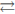 Б)  CH4 + H2O  CO + 3H2 - QВ)  CO + 2H2 CH3OH + QГ) 4HCl + O22H2O + Cl2 + Q19. «Бесцветная жидкость с резким запахом, легче воды, хорошо растворим в воде, гигроскопичен, обладает бактерицидными свойствами» - данные свойства  соответствуют:А)  бензол       Б)  этиловый спирт      В)  сахароза     Г) бензол20. Название вещества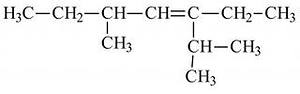 а) 3 метал 5 пропил гептан                 б) 3 пропил 5 метил гептен3    в) 3 пропил 5 метил гептан                г)  2, 5 диметил 3этил гептен 321. (Выбрать несколько вариантов ответа)С какими веществами  взаимодействует HNO3а) HCL      б) Mg     в)  P2O5      г)  Fe2O322. (Выбрать несколько вариантов ответа)Выбрать кислоты:А) MgCl2       Б) Al(OH)3    В) H3PO4     Г) HF     Д) NaOH    Е) CO223. (Выбрать несколько вариантов ответа)Прочитать текст.Для изготовления активированного угля используют различные углеродсодержащие материалы органического происхождения: торф, каменноугольный кокс, древесный и коксовый угли. В результате получают вещество, обладающее высокими адсорбирующими и каталитическими свойствами. Именно большое количество пор обуславливает мощную впитывающую способность активированного угля, который используют для поглощения токсических веществ, газообразных соединений. Однако при этом уголь слабо поглощает такие соединения, как щелочи и кислоты. Использование активированного угля эффективно впервые 12 часов после отравления. При отравлении, в том числе тяжелом, активированный уголь нужно принимать еще до промывания желудка. Принимать уголь нужно в расчете 1 таблетка на 10 кг веса. Попадая в организм уголь, подобно губке, впитывает в себя вредные вещества и спустя некоторое время естественным путем выводится вместе с ними.Выбрать истинные суждения, согласно тексту.(Ответов несколько)А) Активированный уголь делают из древесного угляБ)  Лучше всего уголь использовать после промывания желудкаВ) Активированный уголь эффективен при любых отравленияхГ) Для подростка весом 60кг нужно выпить 3 таблетки угляД) Для подростка весом 60кг нужно выпить 6 таблеток угляЕ) Активированный уголь является адсорбентомЖ) Эффективнее использовать порошок угля  чем таблеткиЧасть В1. Соотнести виды химической связи и формулу вещества1) ковалентная полярная2) ионнаяА) NaCl      Б)  HCl      В)  Mg(OH)2      Г)  Cl2     Д) NO2Ответ оформите  в виде таблицы:2.  Соотнести название продукта и тип дисперсной системы:1) суспензия2) порошок3) гельА) мука     Б) компот     В) цукаты     Г) холодецОтвет оформите  в виде таблицы:3.Соотнести формулы веществ и класс углеводородов. Ответ представить в виде таблицы.Формулы                                           Класс углеводородовА) С4Н10                                                        1) АлканыБ) С6Н12                                                        2) АлкеныВ) С2Н6                                                          3) АлкиныГ) С4Н8Д) С8Н16Е) С5Н84. Соотнести формулу вещества и название класса углеводородов:1)                          А)  предельные углеводороды 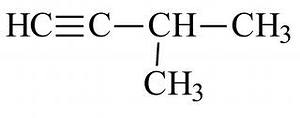 2)                               Б) циклопарафины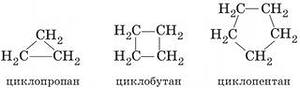 3)                         В)  альдегиды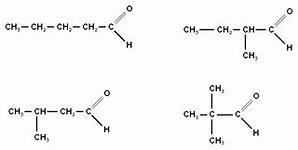 4)                    Г)  ацетиленовые углеводороды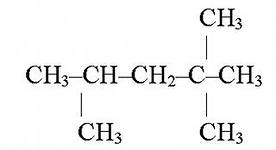 Часть С21. В 15%-ном раствор   кислоты массой 300 г добавили 30г. Рассчитайте массовую долю серной кислоты в полученном растворе.30.Записать два изомера и два гомолога для 2- метил пентана31.Осуществить схему превращений:CH3 ─  CH3  →  CH2 ═CH2 → CH ≡CH	Вариант 21. Двухосновная бескислородная кислотаА) HNO3      Б) H2SO4      В) H2S      Г) HCl2. Сумма коэффициентов в полном ионном уравнении  CuSO4 + NaOH=А) 9        Б)  8          В)  10         Г)  123. Коэффициенты перед  Na2SO4   и  NaCl      в уравнении реакции                                                         Na2SO4 + KCL = K2SO4  + NaCl    соответственно равны…А) 2 и  1      Б)  2 и 2       В)  1 и 2     Г) 1 и 14. Элементы только главных подгрупп находятся в рядуА)  P, Te, W        Б) Sn, K, Al           В) Ca, Sc, Ga          Г) Ag, Cu, Na5. Неметаллические свойства увеличиваются в рядуА) As, Sb, Br     Б) Sn, Sb, I      В) Ti, Sc, Ca        Г)  Cu, Ag, Au 6. Самый активный  металлА) K      Б) Ca       В)  Fe         Г)  Ba7. Массовая доля магния в MgI2А)  18,5 %     Б)  15,8 %    В) 50 %     Г)  63%8. Максимальная валентность атома  Ga  равнаА) 5              Б)  2              В)  1                    Г)   39. Относительная молекулярная масса Na2OА)  62 ат. ед. м.     Б)  39 ат. ед. м.      В)  62         Г)  39  10. Электронное строение атома серы соответствует выражениюА) 1S22S22P63S23P5	Б) 1S22S22P63S23P6В) 1S22S22P63S23P4                            Г) 1S22S22P63S13P511. Количество элементов в 6 периодеА) 18        Б)   32         В)  24               Г) 812. Максимальное число электронов на четвертом энергетическом уровне:А) 14;          Б) 32;             В) 26;              Г) 18.13. Число нейтронов в атоме марганца равно:А) 25;           Б) 29;             В) 30;               Г) 55.14. В группе сверху вниз уменьшается
А) высшая степень окисления     Б) число валентных электронов
В) радиус атома                            Г) активность неметаллов15. Степень окисления атома углерода в соединении C2H5NH2  равнаА)    -2        Б)   - 4         В)  +1       Г) +416. Сокращённое ионное уравнение:   Cu2+ + 2OH- = Cu(OH)2 соответствует взаимодействию А) CuCO3 + 2NaOH         Б) CuSiO3 + LiOHВ) CuCl2 + Fe(OH)2         Г) Cu(NO3)2 + 2NaOH17. Изомером бутена-2 является вещество:A)	CH3 - CН2 – CH2 – CH3                В) СН3 – СН2 – СН = СН2Б)	СН3 – СН –  СН3   	                Г)   СН3  – СН – СН = СН2                     ׀                                                                ׀                    СН3	                                                      СН318. Изменение давления практически не влияет на смещение химического равновесия в системе..А) N2 + 3H22NH3Б) 2H2 + O2 2H2OВ) H2 + Cl2 2HClГ) SO2 + Cl2SO2Cl219 . «Бесцветный газ, легче воздуха,  не имеет запаха, входит в состав природного газа» - данные свойства  соответствуют:А)  этилен        Б) нефть         В)  глицерин       Г) бензол20. Название вещества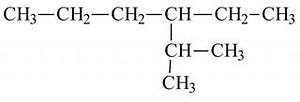 а) 3метил гексан                       б) 4 пропил  гексан  в) 3 пропил гексан                    г) 2 метил 3 этил гексан21. (Выбрать несколько вариантов ответа) С какими веществами  взаимодействует Na2Oа) KOH     б)  HNO3     в)  KCl      г) H2O22. (Выбрать несколько вариантов ответа) Выбрать  соли.А) Ba(NO3)2         Б) AL2O3             В) P2O5                    Г) AL(OH)3       Д) MgCL2            Е) Fe(OH)323. (Выбрать несколько вариантов ответа) Прочитать текст.Вода с большим содержанием солей называется жёсткой. Различают временную жёсткость, обусловленную гидрокарбонатами кальция и магния Са(НСО3)2;Mg(НСО3)2, и постоянную жёсткость, вызванную присутствием других солей. Жёсткая вода при умывании сушит кожу, в ней плохо образуется пена при использовании мыла. Использование жёсткой воды вызывает появление осадка (накипи) на стенках котлов, в трубах и т. п. Устранить жесткость можно  кипячением воды, в результате термически нестойкие гидрокарбонаты кальция и магния разлагаются с образованием накипи. Смягчение при помощи щелочей, замерзанием.  Самый простой способ – воспользоваться пищевой содой из расчета четверть чайной ложки на стакан воды. Также для этих целей применяется нашатырный спирт, бура или поташ. Так вот, кальций, содержащийся в жесткой воде в избытке, соединяется с этими выделениями и закупоривает поры. Причем связь тут прямая: чем жестче вода, тем опасней закупорка. При этом под кожей образуются кристаллы кальция – та самая накипь, которая появляется в чайниках. В жесткой воде не мылится мыло, что увеличивает его расход. Кроме того, жесткость воды влияет на качество стирки и продолжительность работы бытовых приборов, в которых используется вода.Выбрать истинные суждения, согласно тексту.(Ответов несколько)А) Недостаток кальция, в организме человека лучше восполнять жесткой водой богатой кальциемБ) Жесткая вода имеет много солей кальция и магнияВ) Устранить жесткость воды можно кипячениемГ) Постоянная жёсткость, вызвана  присутствием солей магния и кальция.Д) Уксусная кислота смягчает жесткую воду.Е) Пить жесткую воду не рекомендуется.Часть В1. Соотнести виды химической связи и формулу вещества1) ковалентная полярная2) ковалентная неполярнаяА) N2      Б)  NH3      В)  Na2O      Г)  H2     Д)  H2OОтвет оформите  в виде таблицы:2.  Соотнести название продукта и тип дисперсной системы:1) эмульсия2) гель3) зольА) сливки     Б) творог     В) зефир     Г) крахмалОтвет оформите  в виде таблицы:3.Соотнести формулы веществ и класс углеводородов. Ответ представить в виде таблицы.Формулы                                           Класс углеводородовА) С2Н4                                                        1) ПредельныеБ) С8Н18                                                        2) ЭтиленовыеВ) С3Н4                                                         3) АцетиленовыеГ) С2Н2Д) С6Н14Е) С7Н144. Соотнести формулу вещества и название класса углеводородов1)                            А)  предельные углеводороды 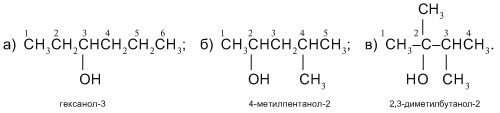 2)                              Б) ароматические углеводороды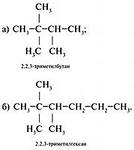 3)                               В)  альдегиды4)                   Г)  спирты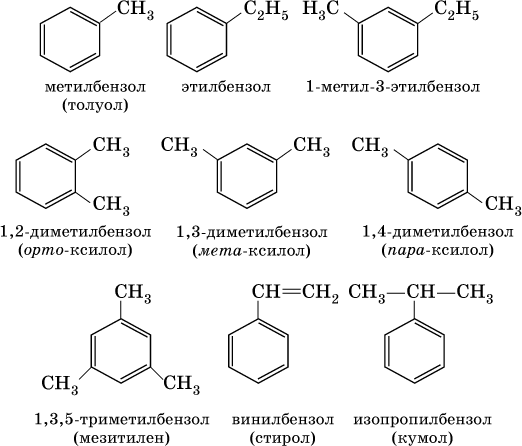 Часть С1. Какую массу оксида хрома (VI) следует добавить к 275 г 10%-го раствора хромовой кислоты, чтобы увеличить ее массовую долю в два раза?2.Записать два изомера и два гомолога для гептана.3.Осуществить схему превращений:С →  CH4 →  CH3CL  Вариант 31. Двухосновная кислородсодержащая кислотаА) H2S       Б) H3PO4        В) H2CO3       Г) HF2. Сумма коэффициентов в полном ионном уравнении  Ba(NO3)2 + H2SO4=А)  11     Б)   10    В)  12    Г)  93. Коэффициенты перед  Na2SO4   и  NaCl      в уравнении реакции                                                         Na2SO4 + BaCL2 = BaSO4  + NaCl    соответственно равны…А) 1 и  2      Б)  2 и 1       В)  2 и 2     Г) 1 и 14. Элементы только  побочных  подгрупп находятся в рядуА)  Sc, Ti, As        Б) Zr, Na, In           В) Co, Ag,  Au          Г) Fe, Os, I5. Металлические свойства увеличиваются  в рядуА) Ra, Ba, Ca    Б) K, Cs, Fr      В) Sc, Ti, V        Г)  Bi, Sb, As6. Менее активный  неметаллА)  O      Б) At       В)  S         Г)  Cl7. Массовая доля кислорода в Ca(OH)2А)  27 %     Б)  68,2 %    В) 70 %     Г)  54%8. Максимальная валентность атома  Br   равнаА) 3              Б)  5              В)  4                    Г)   79. Относительная молекулярная масса  BaCl2А)  172,5      Б)  172,5 ат. ед. м.      В)  208        Г)  208 ат. ед. м.        10. Электронное строение атома скандия соответствует выражениюА) 1S22S22P63S23P64S3	                                    Б) 1S22S22P63S23P64S24P1В) 1S22S22P63S23P7 4S23d1                       Г) 1S22S22P63S23P64S24P211. Количество элементов в побочной подгруппе 8 группыА)   11        Б)  6     В)  10        Г) 512. Максимальное число электронов на  d - орбиталях:А) 14;          Б) 10;             В)  6;              Г) 2.13. Число нейтронов в атоме  ниобия  равно:А)  42           Б) 41         В)  52           Г)  2414. В периоде слева направо уменьшается
А) число уровней                    Б) число валентных электронов 
В) радиус атома                      Г) активность неметаллов15. Степень окисления атома углерода в соединении Вa(NO3)2    равнаА)    +3       Б)  -3       В)  +5       Г)  -5 16. Сокращённое ионное уравнение:  2H++CO32- =H2O+CO2  соответствует взаимодействию А) CaCO3 + 2HCl           Б) Na2CO3 + H2SiO3       В) CaCO3 + H2SiO3Г) Na2CO3 + 2HCl           Д) BaCO3 + 2HCl17. Изомером пентадиена-2,3 является вещество:А) СН2 = СН – СН2 – СН2 – СН3 Б)          СН3               ׀          СН3 – СН – СН = СН2 В)  СН3 – С = СН2                 ׀                          СН – СН3                                                                                                                                                Г) СН2 = СН – СН2 – СН=СН218. При увеличении общего давления равновесие сместится в сторону продуктов в реакции…А) H2 + Br2 HBrБ ) 2NH3N2  + 3H2В)  C2H6C2H4 + H2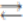 Г) 2SO2 + O22SO319. «Твердое волокнистое  вещество, входящее  в состав растений, образуя в них оболочки клеток,  вещество не растворимое в воде и в обычных органических растворителях является сырьем для производства ацетатного волокна» - данные свойства  соответствуют:А) полиэтилен      Б)  каучук        В)  целлюлоза          Г) бензол20 . Название вещества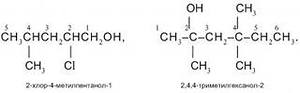 а)  2,4 диметил гексанол 2,4                 б) 3,5 диметил гексанол 3,5в) 2 метил гексанол 2,5                         г) 2, 4, 4 три метил гексанол 221. (Выбрать несколько вариантов ответа) С какими веществами  взаимодействует NaOH  а)  Al2O3    б) H2SO4    в) H2O     г) CuCl222. (Выбрать несколько вариантов ответа) Выбрать  оксиды.А) Al(OH)3       Б) SO2                     В) MgCl2      Г) K2SiO3         Д) Fe2O3           Е) CaSO423. (Выбрать несколько вариантов ответа)  Прочитать текст.Основная причина выпадения кислотных дождей — наличие в атмосфере за счет промышленных выбросов оксидов серы и азота, хлористого водорода и других кислотообразующих соединений. Эти частицы вступают в реакцию с водой атмосферы, превращая ее в растворы кислот, которые и понижают рН дождевой воды. В результате дождь и снег оказываются подкисленными. Присутствие в воздухе заметных количеств, аммиака или ионов кальция приводит к выпадению не кислых, а щелочных осадков. Вода обычного дождя тоже представляет собой слабокислый раствор. Это происходит вследствие того, что природные вещества атмосферы, такие как двуокись углерода (СО2), вступают в реакцию с дождевой водой. При этом образуется слабая угольная кислота (CO2 + H2O —> H2CO3).  В идеале рН дождевой воды равняется 5.6-5.7. Значение рН измеряется на шкале от 0 до 14. В воде и водных растворах присутствуют как ионы водорода(Н+), так и гидроксид-ионы (ОН-). Когда концентрация ионов водорода (Н+) в воде или растворе равна концентрации гидроксид-ионов (ОН-) в том же растворе, то такой раствор является нейтральным. Значение рН нейтрального раствора равняются 7. Водяные растения лучше всего растут в воде со значениями рН между 7 и 9.2.Кислотные дожди являются одной из причин гибели жизни в водоемах, лесов, урожаев, и растительности. Кроме того кислотные дожди разрушают здания и памятники культуры, трубопроводы, приводят в негодность автомобили, понижают плодородие почв и могут приводить к просачиванию токсичных металлов в водоносные слои почвы.Выбрать истинные суждения, согласно тексту.(Ответов несколько)А) Термином "кислотные дожди" называют все виды метеорологических осадков: дождь, снег, град, туман, дождь со снегом, - рН которых меньше, чем среднее значение рН дождевой водыБ) «Обычный» дождь имеет рН нейтральную.В) Аммиак и его соединения нейтрализуют кислотные дожди в атмосфере.Г) При увеличении концентрации ионов Н+ раствор становится менее кислым.Д) Кислотные дожди оказывают влияние на здоровье человека.Е) «Обычный» дождь имеет рН слабокислую.Ж) При увеличении концентрации ионов ОН-раствор становится более кислым.Часть В1. Соотнести виды химической связи и формулу вещества1) ионная2) ковалентная неполярнаяА) NaF      Б)  BaCl2      В)  Al2      Г)  HBr     Д)  HClОтвет оформите  в виде таблицы:2.  Соотнести название продукта и тип дисперсной системы:1) суспензия2) эмульсия3) гельА) молоко     Б) мармелад     В) мед     Г) газированная водаОтвет оформите  в виде таблицы:3.Соотнести формулы веществ и класс углеводородов. Ответ представить в виде таблицы.Формулы                                           Класс углеводородовА) С4Н8                                                      1) АлкеныБ) С5Н8                                                      2) АлканыВ) С6Н12                                                    3) АлкиныГ) С4Н6Д) С7Н16Е) С8Н164.  Соотнести формулу вещества и название класса углеводородов:1)              А)  карбоновые кислоты 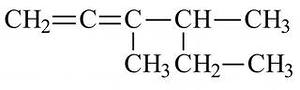 2)                                   Б) диеновые углеводороды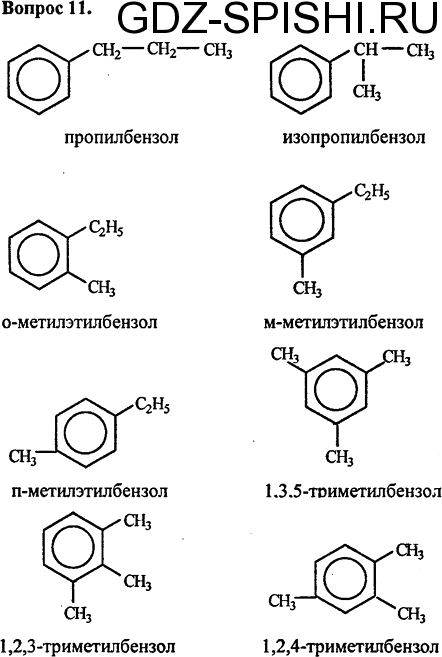 3)                           В)  альдегиды4)                   Г) ароматические углеводороды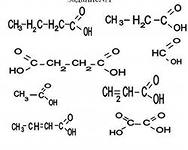 Часть С. 1. Какую массу оксида селена (VI) следует добавить к 100 г 15%-го раствора селеновой кислоты, чтобы увеличить ее массовую долю вдвое.2.Записать два изомера и два гомолога для 2,2 диметил пентана.3.Осуществить схему превращений:CH2CL─CH2CL → CH2═CH2 → CH3─CH2OHВариант 41. Одноосновная кислородсодержащая кислотаА) H3PO4       Б) HBr          В) HNO2      Г)H2SiO32. Сумма коэффициентов в полном ионном уравнении  NaNO3 + Fe(OH)3=А)  13    Б)  12    В)  15    Г)   173. Коэффициенты перед  NaI  и  Na2SO4     в уравнении реакции                                                         NaI + MgSO4 = MgI2  + Na2SO4    соответственно равны…А) 1 и  2      Б)  2 и 1       В)  2 и 2     Г) 1 и 14. Элементы только главных подгрупп находятся в рядуА)  Se, Br, Co        Б) Ga, Ge, Zr           В) Ba, Rb, Cu         Г) Ra, Sr, Be5. Неметаллические свойства уменьшаются в рядуА) Ca, Sr, Ba      Б) Cl, S, Si     В) Cl, Br, I        Г)  B, N, F 6. Менее активный  металлА)  Na      Б) Rb      В)  Mg         Г)  Ti7. Массовая доля кислорода в H2CO3А)  54%     Б)  25,8 %    В) 60 %     Г)  77,4%8. Максимальная валентность атома  Rb  равнаА)  6             Б)  3              В)  5                   Г)   19. Относительная молекулярная масса  AlCl3А)  98      Б)  98 ат. ед. м.      В)  133,5        Г)  133,5 ат. ед. м.        10. Электронное строение атома  кремния соответствует выражениюА) 1S22S22P63S23P2	Б) 1S22S22P63S23P6В) 1S22S22P63S13P3                           Г) 1S22S22P63S13P511. Количество элементов в  главной подгруппе 6 группыА) 7            Б) 4                В) 5               Г)  6 12. Максимальное число электронов на третьем энергетическом уровне:А) 14;          Б) 6;             В) 10;              Г) 18.13. Число нейтронов в атоме  железа равно:А)  56           Б)  30            В)  26;               Г) 3614. В группе сверху вниз увеличиваетсяА) число уровней                         Б) число валентных электронов
В) высшая степень окисления    Г) активность неметаллов 

15. Степень окисления атома углерода в соединении KMnO4  равнаА)    +5      Б)   + 7       В)   -7        Г)  +3   16. Кратное ионное уравнение к данной реакции Al(NO3)3 + 3KOH=AL(OH)3 +3KNO3 A)Cu2++2OH-=Cu(OH)2         Б)H++OH-=HOH              В)Al3++3OH-=Al(OH)3Г)Cu2++S2-=CuS                     Д)Fe2++2OH-=Fe(OH)217. Изомером пентена-2 является вещество:A) CH3 - CН2 – CH2 – CH2 – CH3             В) СН3 – CH2 –СН2 – СН = СН2Б)	СН3 – СН – CH2 –  СН3   	         Г)   СН3  – СН – CH2 – СН = СН2                      ׀                                                                   ׀                    СН3	                                                             СН318. При уменьшении общего давления равновесие сместится в сторону продуктов в реакции…А) Н2 + I2 2НI
Б) C2H6 C2H4  + H2
В) FeS  Fe + S
Г) 2SO2 + O2  2SO319. «Твердое вещество, важнейшее свойство его -эластичность,  а также устойчивость к истиранию, водо и газонепроницаемость» - данные свойства  соответствуют:А)  полиэтилен      Б)  каучук         В)  целлюлоза         Г) Бензол20. Название вещества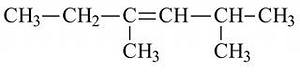 а)  2 метил 4 этил пентен3                        б) 3, 5 диметил гексен 3 в)  2 этил 4 метил  пентен 2                      г) 2, 4 диметил гексен 321. (Выбрать несколько вариантов ответа)  С какими веществами  взаимодействует Ва(OH)2  а)  Al2O3    б) H2SO4    в) H2O     г) CuCl222. (Выбрать несколько вариантов ответа)  Выбрать  основания.А) AlCl3            Б) Mg(OН)2                В) SO3      Г) Cu(NO3)2        Д) Fe(OH)3       Е) KF23. (Выбрать несколько вариантов ответа) Прочитать текст.Озон - это соединение кислородных атомов. Если в молекуле обычного кислорода два атома, то в молекуле озона их целых три. Озоновый слой располагается в стратосфере на высоте приблизительно 25 километров от земной поверхности. Он очень важен, поскольку защищает Землю от наиболее активных космических лучей, которые без него могли бы убить все живое на планете. Они образуются в местах, где истончается озоновый слой Земли. Имея большую массу, молекулы озона опускаются к поверхности Земли и разрушаются, так как неустойчивы при нормальном давлении. Будучи химически активными, молекулы озона могут реагировать со многими неорганическими и органическими соединениями. Главными веществами, вносящими вклад в разрушение молекул озона, являются простые вещества (водород, атомы кислорода, хлора, брома), неорганические (хлороводород, монооксид азота) и органические соединения (метан, фторхлор- и фторбром фреоны, которые выделяют атомы хлора и брома).Выбрать истинные суждения, согласно тексту. (Ответов несколько)А) Озон – это аллотропное изменение атомов кислорода.Б) У поверхности земли молекулы озона практически не встречаются.В) Основные вещества, утончающие озоновый слой – это промышленных выбросы оксидов серы и азота.Г) Озоновый слой входит в состав атмосферы.Д) От озоновых дыр могут пострадать только люди.Е) Ослабление озонового слоя усиливает поток солнечной радиации на Землю.Часть В1. Соотнести виды химической связи и формулу вещества1) ковалентная полярная2) ковалентная неполярнаяА) O2      Б)  NaNO3      В)  H3N      Г)  H2S    Д)  Cl2Ответ оформите  в виде таблицы:2.  Соотнести название продукта и тип дисперсной системы:1) пена2) суспензия3) эмульсияА) майонез     Б) джем     В) соль     Г) взбитые сливкиОтвет оформите  в виде таблицы:3.Соотнести формулы веществ и класс углеводородов. Ответ представить в виде таблицы.Формулы                                           Класс углеводородовА) С2Н4                                                     1) ПредельныеБ) С9Н16                                                    2) АцетиленовыеВ) С11Н22                                                   3) ЭтиленовыеГ) С5Н8Д) С8Н18Е) С3Н84.  Соотнести формулу вещества и название класса углеводородов:1)           А)  ароматические углеводороды2)                                                          Б) предельные углеводороды3)                             В) ацетиленовые углеводороды4)                   Г)  диеновые углеводородыЧасть С1. Рассчитайте массовую долю  кислоты в растворе, полученном смешением 200 мл 15%-ного раствора серной кислоты и 150 мл 10%-ного раствора. 2.Записать два изомера и два гомолога для 2-метил гексана.3. Осуществить схему превращений:СН3─СН3 → СН3─СН2СL → CH2═CH26. 1. 3. Время на подготовку и выполнение6.1. 4. Перечень контроля и оценки6.1.5. Пакет проверяющегоУсловия проведения.На выполнение контрольной работы отводится 40 минут. Работа состоит из трех частей.  Часть А содержит 7 заданий, в которых надо выбрать правильный ответ или ответы из четырех предложенных (подробнее смотри инструкцию к каждому вопросу). За каждый правильный ответ – 1 балл. Часть В содержит  задание на установление последовательности, оформив ответ в виде таблицы. В часть С  включено задания творческого уровня, в котором предлагается записать значение произведение растворимости и решить задачу. Задачу оформлять в порядке общих требований.Ответы Часть АЧасти  ВиСВариант 112.3. 4.Вариант 212.3. 4. Вариант 312. 3. 4.   Вариант 412. 3. В4Вариант 1С1С2С3Вариант 2С1С2С3Вариант 3С1С2С3.Вариант 4С1С2С3. Шкала оценивания и перевода баллов в оценки.7. Перечень материалов, оборудования и информационных источников, используемых при аттестации.7.1.1.Оборудование учебного кабинета:рабочее место преподавателя;рабочие места по количеству студентов;нормативно — правовые акты.7.1.2 ТСО Технические средства обучения: компьютер и мультимедийный проекторКомпьютерные программы и другие средства освоения дисциплины:программа: «Excel»7.1.3. Информационное обеспечение Основные источники: О.С.Габриелян, И.Г. Остроумов Химия М.: Академия, 2005.Ю.М. Ерохин Химия М.: Академия, 2005.М.М. Петров Неорганическая химия М.: Химия, 1989.Л.А. Цветков Органическая химия 10  М.: Владос, 2005.Дополнительные источники:Ахметов Н.С. Общая и неорганическая химия: Учеб. 2-е изд., перераб. и доп. М.: Высш. шк., 1988. 639 с.Решение расчетных задач по химии в средних ПТУ. Т.С. Ярославцева М.: Высшая школа, 1985.Занимательная химия И.Леенсон М.:Росмэн, 2000.Книга для чтения по органической химии / В.В.Баулина, М.: Просвещение, 1975.Г.П. Хомченко, И.Г. Хомченко Сборник задач по химии для поступающих в вузы. М.: Новая волна, 1997.Я.Л.Гольдфарб, Ю.В. Ходаков  Сборник задач и упражнений по химии. М.: Просвещение,1971.А.А. Журин  Сборник упражнений и заданий по химии. М.: Аквариум, 1997.Задачи и упражнения по химии для средней школы. М.: Просвещение, 1964. Б.Н.Баженов Сборник задач и упражнений по органической химии Иркутск. 1998.Г.А. Абкин Задачи и упражнения по общей химии  М. Высшая школа, 1998.Е.Ф. Симонов Сборник задач и упражнений по химии для средних ПТУА.Е. Баскаева Сборник задач и упражнений по органической химии М.: Высшая школа, 1976.Лист согласованияДополнения и изменения к комплекту КОС на учебный годДополнения и изменения к комплекту КОС на __________ учебный год по учебной дисциплине _________________________________________________________________ В комплект КОС внесены следующие изменения:__________________________________________________________________________________________________________________________________________________________________________________________________________________________________________________________________________________________________________________________________________Дополнения и изменения в комплекте КОС обсуждены на заседании ЦМК _______________________________________________________«_____» ____________ 20_____г. (протокол № _______ ). Председатель  ЦМК ________________ /________________Рассмотрено на заседании цикловой методической комиссии _________________________________________________________Протокол №_______ от «_____» _________ 20____г.Председатель ЦМК ________________________ /______________/Результаты обучения: умения, знания и общие компетенции Показатели оценки результатаУметь:У1. называть: изученные вещества по тривиальной или международной номенклатуре;- Характеризовать свойства органических веществ, дисперсных и коллоидных систем- Распознавать свойства органических веществ- Различать по химическим формулам, видам связи, функциональной группам, классы органических веществ - соотносить формулу  вещества и класс углеводородов- выбирать название углеводородаУ2. определять: валентность и степень окисления химических элементов, тип химической связи в соединениях, заряд иона, характер среды в водных растворах неорганических и органических соединений, окислитель и восстановитель, принадлежность веществ к разным классам неорганических и органических соединений;- Заканчивать уравнения химических реакций, согласно степени окисления элементов- Расставлять коэффициенты в уравнениях химических реакциях согласно закону сохранения массы- Перечислять отличия органических веществ друг от друга по химическим свойствам- Определять степень окисления элементов - выбирать свойства, изменяющееся в периоде или группе- выбирать сумму коэффициентов в полном ионном уравнении реакции-  выбирать изомер к данному веществу- выбирать кислоты, основания, соли, оксиды из предложенных формул- По строению вещества определять его общую формулу, название, типы реакций, продукты реакций.У3. характеризовать: элементы малых периодов по их положению в Периодической системе Д.И. Менделеева; общие химические свойства металлов, неметаллов, основных классов неорганических и органических соединений; строение и химические свойства изученных неорганических и органических соединений;-  выбирать кислоты, основания, оксиды, соли- выбирать элементы побочных подгрупп- называть и  выбирать максимальное количество электронов на орбиталях- выбирать число протонов нейтронов и электронов у атомов элементов- выбирать степень окисления элемента- определять и  выбирать количество элементов в группе, периоде- выбирать относительную молекулярную масса вещества- находить относительную молекулярную масса веществаУ4. объяснять: зависимость свойств веществ от их состава и строения, природу химической связи (ионной ковалентной, металлической и водородной), зависимость скорости химической реакции и положение химического равновесия от различных факторов;- Составлять уравнения химических реакций согласно изменениями, происходящими с продуктами  в ходе технологического процесса- Определять, согласно принципу ЛеШателье, изменение  химического равновесия в обратимых реакциях под действием различных факторов.- Называть условия, от которых зависит равновесие  в обратимых реакциях- Перечислять условия  необратимости  реакций- Называть признаки, от которых зависит скорость химических реакций - соотносить  формулу и вид химической связи в нейУ5. выполнять химический эксперимент: по распознаванию важнейших неорганических и органических соединений;- Подбирать реактивы и оборудование для проведения химических реакций согласно условиям протекания и групповым реагентам.- Манипулировать химическим оборудованием, соблюдая правила техники безопасности- Называть основные правила техники безопасности при работе в химической лаборатории;- Выполнять действия в соответствии с правилами- Называть виды лабораторного оборудования- Называть вещества с которыми реагируют кислоты, щелочи, основания, оксиды, соли, органические вещества- Называть виды лабораторного оборудования (воронок, колб, пипеток, стаканов)- Перечислять правила использования лабораторного оборудования - выбирать вещества, с которыми взаимодействует данное- называть вещества, с которыми взаимодействует данноеУ6. проводить: самостоятельный поиск химической информации с использованием различных источников (научно-популярных изданий, компьютерных баз данных, ресурсов Интернета); использовать компьютерные технологии для обработки и передачи химической информации и ее представления в различных формах;- выбирать суждения, согласно тексту- находить в тексте доказательства к проблеме, ответы на вопросы- перечислять свойства материалов и веществ- на основе текста называть главную мысль- На основе текста выбирать истинные и ложные суждения.- Устанавливать логическую последовательность данных, составлять схемы-  Анализируя явления выбирать истинные и ложные, исправлять ошибкиУ7. связывать: изученный материал со своей профессиональной деятельностью;- Записывать уравнения химических реакций по схеме- Различать тип химической реакции по её записи химической- Указывать признаки классификации  и типы химических реакций - осуществлять схему превращений одних веществ в другиеУ8. решать: расчетные задачи по химическим формулам и уравнениям;- Вычислять искомую величину по массе, объему, количеству вещества- Составлять пропорции для нахождения искомых величин по уравнению реакции- Анализировать содержание и условия задач- Определять искомые величины по заданным согласно законам химии - Сопоставлять искомые величины и выбирать формулы для их нахождения- Производить вычисления, используя формулы искомых величин и данные по условию- Подбирать формулы для вычисления искомых величин- Записывать условия задачи химическими символами для выполнения расчетов массы и количества вещества- выбирать максимальную валентность атома- решать задачи на количество вещества, растворы молекулярную формулу вещества- Выбирать нужный способ получения веществ с заданными свойствами.У9. использовать приобретенные знания и умения в практической деятельности и повседневной жизни:для объяснения химических явлений, происходящих в природе, быту и на производстве;определения возможности протекания химических превращений в различных условиях и оценки их последствий;экологически грамотного поведения в окружающей среде;оценки влияния химического загрязнения окружающей среды на организм человека и другие живые организмы;безопасного обращения с горючими и токсичными веществами и лабораторным оборудованием;приготовления растворов заданной концентрации в быту и на производстве;критической оценки достоверности химической информации, поступающей из разных источников.- Перечислять лабораторное оборудование, согласно методам химического анализа- соотносить продукты и виды дисперсных систем- называть типы дисперсных систем- давать определение понятиям дисперсная среда, дисперсная фаза- по процентному отношению определять безопасность данного вещества для экологии- по условиям реакции определять возможность протекания химических реакций- рассчитывать количество воды и вещества для приготовления раствора заданной концентрации- перечислять свойства материалов и веществ-называть виды инфекционных заболеваний- называть вредное воздействиеникотина, алкоголя, наркотиков-перечислять меры профилактики при инфекционных заболеваниях-описывать свойства данного веществаЗ1. важнейшие химические понятия: вещество, химический элемент, атом, молекула, относительные атомная и молекулярная массы, ион, аллотропия, изотопы, химическая связь, электроотрицательность, валентность, степень окисления, моль, молярная масса, молярный объем газообразных веществ, вещества молекулярного и немолекулярного строения, растворы, электролит и неэлектролит, электролитическая диссоциация, окислитель и восстановитель, окисление и восстановление, тепловой эффект реакции, скорость химической реакции, катализ, химическое равновесие, углеродный скелет, функциональная группа, изомерия, гомология;-давать определение понятиям: вещество, химический элемент, атом, молекула, окислитель и восстановитель, окисление и восстановление, изомерия, гомология;- Различать понятия окислитель и восстановитель, окисление и восстановление- определять степень окисления- Подбирать свойства групповых реагентов согласно условиям протекания  - Давать определения понятиям: изомерия, изомеры, гомологи, функциональная группа, радикал, алканы, алкены, алкины,- выбирать электронное строение атома- выбирать  уравнение в котором происходит смещение химического равновесия- объяснять как проходит смещение химического равновесияЗ2. основные законы химии: сохранения массы веществ, постоянства состава веществ, Периодический закон Д.И. Менделеева;-н азывать основные законы химии: закон сохранения массы, закон Авогадро, закон постоянства состава, закон объемных отношений - Давать определение понятиям гидролиз, диссоциация- Химическими символами записывать процесс гидролиза, диссоциации  солей различной природы, диссоциации электролитов в водных растворах- Называть химические формулы веществ, растворы которых являются сильными и слабыми электролитами- записывать изомеры и гомологи веществ- выбирать ряд в котором убывают или усиливаются металлические свойства  - выбирать самый активный или неактивный металлЗ3. основные теории химии; химической связи, электролитической диссоциации, строения органических и неорганических соединений;- Давать определение экзотермические и эндотермические реакции - Различать экзотермические и эндотермические реакции- Записывать уравнения химических реакций, соответствующих химическим свойствам органических веществ- выбрать уравнения реакции, которому соответствует сокращенное- выбирать  коэффициенты, стоящие перед формулами в уравнении реакции- выбирать сумму коэффициентов в полном ионном уравненииЗ4. важнейшие вещества и материалы: важнейшие металлы и сплавы; серная, соляная, азотная и уксусная кислоты; благородные газы, водород, кислород, галогены, щелочные металлы; основные, кислотные и амфотерные оксиды и гидроксиды, щелочи, углекислый и угарный газы, сернистый газ, аммиак, вода, природный газ, метан, этан, этилен, ацетилен, хлорид натрия, карбонат и гидрокарбонат натрия, карбонат и фосфат кальция, бензол, метанол и этанол, сложные эфиры, жиры, мыла, моносахариды (глюкоза), дисахариды (сахароза), полисахариды (крахмал и целлюлоза), анилин, аминокислоты, белки, искусственные и синтетические волокна, каучуки, пластмассы;- Называть общие формулы, типы гибридизаций, типы реакций, особенности названий классов органических веществ- По химическим формулам определять принадлежность вещества  к соответствующему классу органических веществ- Указывать существенные черты понятий: раствор, растворитель, растворенное вещество,  золь, гель, студень, аэрозоль, коагуляция, седиментация, синерезис- Описывать свойства растворов и коллоидных систем- Приводить примеры пищевых продуктов, согласно классификации дисперсных и коллоидных систем- соотносить классы углеводородов и формулы веществНаименование элемента умений или знанийВиды аттестацииВиды аттестацииНаименование элемента умений или знанийТекущий контрольПромежуточная аттестация У1. называть: изученные вещества по тривиальной или международной номенклатуре;Практическая работаТестовые заданияПроверочные заданияДифференцированный зачет ( задания в тестовой форме)У2. определять: валентность и степень окисления химических элементов, тип химической связи в соединениях, заряд иона, характер среды в водных растворах неорганических и органических соединений, окислитель и восстановитель, принадлежность веществ к разным классам неорганических и органических соединений;Задания в тестовой формеРабота с учебником, раздаточным материаломДифференцированный зачет ( задания в тестовой форме)У3. характеризовать: элементы малых периодов по их положению в Периодической системе Д.И. Менделеева; общие химические свойства металлов, неметаллов, основных классов неорганических и органических соединений; строение и химические свойства изученных неорганических и органических соединений;Сообщения студентовЗадания в тестовой формеДифференцированный зачет ( задания в тестовой форме)У4. объяснять: зависимость свойств веществ от их состава и строения, природу химической связи (ионной ковалентной, металлической и водородной), зависимость скорости химической реакции и положение химического равновесия от различных факторов;Практическая работаБлиц опросПроверочные заданияЗадания в тестовой формеДифференцированный зачет ( задания в тестовой форме)У5. выполнять химический эксперимент: по распознаванию важнейших неорганических и органических соединений;Практическая работаДифференцированный зачет ( задания в тестовой форме)У6. проводить: самостоятельный поиск химической информации с использованием различных источников (научно-популярных изданий, компьютерных баз данных, ресурсов Интернета); использовать компьютерные технологии для обработки и передачи химической информации и ее представления в различных формах;Практическая работаРабота с учебником, раздаточным материаломДифференцированный зачет ( задания в тестовой форме)У7. связывать: изученный материал со своей профессиональной деятельностью;Практическая работаДифференцированный зачет ( задания в тестовой форме)У8. решать: расчетные задачи по химическим формулам и уравнениям;У9. использовать приобретенные знания и умения в практической деятельности и повседневной жизни:для объяснения химических явлений, происходящих в природе, быту и на производстве;определения возможности протекания химических превращений в различных условиях и оценки их последствий;экологически грамотного поведения в окружающей среде;оценки влияния химического загрязнения окружающей среды на организм человека и другие живые организмы;безопасного обращения с горючими и токсичными веществами и лабораторным оборудованием;приготовления растворов заданной концентрации в быту и на производстве;критической оценки достоверности химической информации, поступающей из разных источников.Практическая работаПроверочные заданияЗадания в тестовой формеДифференцированный зачет ( задания в тестовой форме)З1. важнейшие химические понятия: вещество, химический элемент, атом, молекула, относительные атомная и молекулярная массы, ион, аллотропия, изотопы, химическая связь, электроотрицательность, валентность, степень окисления, моль, молярная масса, молярный объем газообразных веществ, вещества молекулярного и немолекулярного строения, растворы, электролит и неэлектролит, электролитическая диссоциация, окислитель и восстановитель, окисление и восстановление, тепловой эффект реакции, скорость химической реакции, катализ, химическое равновесие, углеродный скелет, функциональная группа, изомерия, гомология;Задания в тестовой форме Работа с учебникомБлиц опросРабота с учебником, раздаточным материаломДифференцированный зачет ( задания в тестовой форме)З2. основные законы химии: сохранения массы веществ, постоянства состава веществ, Периодический закон Д.И. Менделеева;Задания в тестовой формеДифференцированный зачет ( задания в тестовой форме)З3. основные теории химии; химической связи, электролитической диссоциации, строения органических и неорганических соединений;Работа с учебникомРабота раздаточным материаломДифференцированный зачет ( задания в тестовой форме)З4. важнейшие вещества и материалы: важнейшие металлы и сплавы; серная, соляная, азотная и уксусная кислоты; благородные газы, водород, кислород, галогены, щелочные металлы; основные, кислотные и амфотерные оксиды и гидроксиды, щелочи, углекислый и угарный газы, сернистый газ, аммиак, вода, природный газ, метан, этан, этилен, ацетилен, хлорид натрия, карбонат и гидрокарбонат натрия, карбонат и фосфат кальция, бензол, метанол и этанол, сложные эфиры, жиры, мыла, моносахариды (глюкоза), дисахариды (сахароза), полисахариды (крахмал и целлюлоза), анилин, аминокислоты, белки, искусственные и синтетические волокна, каучуки, пластмассы;Задания в тестовой формеПроверочные заданияДифференцированный зачет ( задания в тестовой форме)Содержание учебного материала по программе УДТип контрольного заданияТип контрольного заданияТип контрольного заданияТип контрольного заданияТип контрольного заданияТип контрольного заданияТип контрольного заданияТип контрольного заданияТип контрольного заданияТип контрольного заданияТип контрольного заданияТип контрольного заданияТип контрольного заданияСодержание учебного материала по программе УДУ1У2У3У4У5У6У7У8У9З1З2З3З4Раздел 1. Общая и неорганическая химияРаздел 1. Общая и неорганическая химияРаздел 1. Общая и неорганическая химияРаздел 1. Общая и неорганическая химияРаздел 1. Общая и неорганическая химияРаздел 1. Общая и неорганическая химияРаздел 1. Общая и неорганическая химияРаздел 1. Общая и неорганическая химияРаздел 1. Общая и неорганическая химияРаздел 1. Общая и неорганическая химияРаздел 1. Общая и неорганическая химияРаздел 1. Общая и неорганическая химияРаздел 1. Общая и неорганическая химияРаздел 1. Общая и неорганическая химияТема 1.1.Химические свойства и превращения веществПКРПРУОПКПКПКПКУОТема1.2.Строение веществаРРЛРПРЛРРЛРПКРПКТема 1.3.Периодический закон и Периодическая система химических элементов Д.И. Менделеева и строение атомаПРРТПРТПРТабРПКТабТема 1.4.Вода. Растворы. Электролитическая диссоциацияРЛРДРЛРПКПКРУОТема 1.5.Классификация неорганических соединений и их свойстваПРПКПРТУОПРТПРПКРУОРПКУОТема 1.6.Химические реакцииПРТПРУОЛРЛРПРЛРРПКТема 1.7.Металлы и неметаллыРУОДТТПКПКТТТема 2.1.Основные понятия органической химии и теория строения органических соединенийРПРРПКУОТТабПКРПКУОПКРУОТТема 2.2.Углеводороды и их природные источникиРРРРУОТабПРРТема 2.3Кислородсодержащие органические соединенияРПРЛРПРСЛРЛРПКТТабТема 2.4. Азотсодержащие органические соединения. ПолимерыПКУОСПКТабСодержание учебного материала по программе УДТип контрольного заданияТип контрольного заданияТип контрольного заданияТип контрольного заданияТип контрольного заданияТип контрольного заданияТип контрольного заданияТип контрольного заданияТип контрольного заданияТип контрольного заданияТип контрольного заданияТип контрольного заданияТип контрольного заданияТип контрольного заданияСодержание учебного материала по программе УДУ1У2У3У4У5У6У7У8У8У9З1З2З3З4Раздел 1. Общая и неорганическая химияРаздел 1. Общая и неорганическая химияРаздел 1. Общая и неорганическая химияРаздел 1. Общая и неорганическая химияРаздел 1. Общая и неорганическая химияРаздел 1. Общая и неорганическая химияРаздел 1. Общая и неорганическая химияРаздел 1. Общая и неорганическая химияРаздел 1. Общая и неорганическая химияРаздел 1. Общая и неорганическая химияРаздел 1. Общая и неорганическая химияРаздел 1. Общая и неорганическая химияРаздел 1. Общая и неорганическая химияРаздел 1. Общая и неорганическая химияРаздел 1. Общая и неорганическая химияТема 1.1.Химические свойства и превращения веществКР А13КР А7КР А9Тема1.2.Строение веществаКР В1КР В2КР В2Тема 1.3.Периодический закон и Периодическая система химических элементов Д.И. Менделеева и строение атомаКР А4КР А8КР А10КР А11КР А12КР А14КР А5КР А6Тема 1.4.Вода. Растворы. Электролитическая диссоциацияКР В3КР С1КР А2КР А3КР А16Тема 1.5.Классификация неорганических соединений и их свойстваКР А22КР А1КР А19КР А23КР А24Тема 1.6.Химические реакцииКР А15КР А18Тема 1.7.Металлы и неметаллыТема 2.1.Основные понятия органической химии и теория строения органических соединенийКР А21КР С2Тема 2.2.Углеводороды и их природные источникиКР А17КР С3КР В4Тема 2.3Кислородсодержащие органические соединенияКР А20Тема 2.4. Азотсодержащие органические соединения. Полимеры12123121231212312123Форма работы студентаВремяПодготовка5минВыполнение60минОформление и сдача5минВСЕГО70минНаименование объектов контроля и оценкиОсновные показатели оценки результатаИндикаторы У1. называть: изученные вещества по тривиальной или международной номенклатуре;В задании В3 правильно соотнесены вещества и класс углеводородов Максимальное количество баллов - 2Правильно соотнесены  2 формулы    -1 баллПравильно соотнесены  4 формулы    - 2 баллУ1. называть: изученные вещества по тривиальной или международной номенклатуре;В задании А 20 правильно выбрано название углеводородаМаксимальное количество баллов - 1правильно выбран ответ – 1 баллУ2. определять: валентность и степень окисления химических элементов, тип химической связи в соединениях, заряд иона, характер среды в водных растворах неорганических и органических соединений, окислитель и восстановитель, принадлежность веществ к разным классам неорганических и органических соединений;В задании А13 правильно выбрано свойство, изменяющееся в периоде или группеМаксимальное количество баллов - 1правильно выбран ответ – 1 баллУ2. определять: валентность и степень окисления химических элементов, тип химической связи в соединениях, заряд иона, характер среды в водных растворах неорганических и органических соединений, окислитель и восстановитель, принадлежность веществ к разным классам неорганических и органических соединений;В задании А15 правильно выбрана сумма коэффициентов в полном ионном уравнении реакцииМаксимальное количество баллов - 1правильно выбран ответ – 1 баллУ2. определять: валентность и степень окисления химических элементов, тип химической связи в соединениях, заряд иона, характер среды в водных растворах неорганических и органических соединений, окислитель и восстановитель, принадлежность веществ к разным классам неорганических и органических соединений;В задании А17 правильно выбран изомер к данному веществуМаксимальное количество баллов - 1правильно выбран ответ – 1 баллУ2. определять: валентность и степень окисления химических элементов, тип химической связи в соединениях, заряд иона, характер среды в водных растворах неорганических и органических соединений, окислитель и восстановитель, принадлежность веществ к разным классам неорганических и органических соединений;В задании А22 правильно выбраны кислоты, основания, соли, оксидыМаксимальное количество баллов - 1правильно выбран ответ – 1 баллУ3. характеризовать: элементы малых периодов по их положению в Периодической системе Д.И. Менделеева; общие химические свойства металлов, неметаллов, основных классов неорганических и органических соединений; строение и химические свойства изученных неорганических и органических соединений;В задании А1 правильно выбраны кислотаМаксимальное количество баллов - 1правильно выбран ответ – 1 баллУ3. характеризовать: элементы малых периодов по их положению в Периодической системе Д.И. Менделеева; общие химические свойства металлов, неметаллов, основных классов неорганических и органических соединений; строение и химические свойства изученных неорганических и органических соединений;В задании А4 правильно выбраны элементы побочных подгруппМаксимальное количество баллов - 1правильно выбран ответ – 1 баллУ3. характеризовать: элементы малых периодов по их положению в Периодической системе Д.И. Менделеева; общие химические свойства металлов, неметаллов, основных классов неорганических и органических соединений; строение и химические свойства изученных неорганических и органических соединений;В задании А11 правильно выбрано максимальное количество электронов на орбиталяхМаксимальное количество баллов - 1правильно выбран ответ – 1 баллУ3. характеризовать: элементы малых периодов по их положению в Периодической системе Д.И. Менделеева; общие химические свойства металлов, неметаллов, основных классов неорганических и органических соединений; строение и химические свойства изученных неорганических и органических соединений;В задании А12 правильно выбрано число протонов нейтронов и электроновМаксимальное количество баллов - 1правильно выбран ответ – 1 баллУ3. характеризовать: элементы малых периодов по их положению в Периодической системе Д.И. Менделеева; общие химические свойства металлов, неметаллов, основных классов неорганических и органических соединений; строение и химические свойства изученных неорганических и органических соединений;В задании А14 правильно выбрано степень окисления элементаМаксимальное количество баллов - 1правильно выбран ответ – 1 баллУ3. характеризовать: элементы малых периодов по их положению в Периодической системе Д.И. Менделеева; общие химические свойства металлов, неметаллов, основных классов неорганических и органических соединений; строение и химические свойства изученных неорганических и органических соединений;В задании А10 правильно выбрано количество элементов в группе, периодеМаксимальное количество баллов - 1правильно выбран ответ – 1 баллУ3. характеризовать: элементы малых периодов по их положению в Периодической системе Д.И. Менделеева; общие химические свойства металлов, неметаллов, основных классов неорганических и органических соединений; строение и химические свойства изученных неорганических и органических соединений;В задании А8  правильно выбрано относительная молекулярная массаМаксимальное количество баллов - 1правильно выбран ответ – 1 баллУ4. объяснять: зависимость свойств веществ от их состава и строения, природу химической связи (ионной ковалентной, металлической и водородной), зависимость скорости химической реакции и положение химического равновесия от различных факторов;В задании В1Правильно соотнесена формула и вид химической связиМаксимальное количество баллов - 2Правильно соотнесены  2 формулы    - 1 баллПравильно соотнесены  4 формулы    - 2 баллУ4. объяснять: зависимость свойств веществ от их состава и строения, природу химической связи (ионной ковалентной, металлической и водородной), зависимость скорости химической реакции и положение химического равновесия от различных факторов;У5. выполнять химический эксперимент: по распознаванию важнейших неорганических и органических соединений;В задании А21 правильно выбраны вещества, с которыми взаимодействует данноеМаксимальное количество баллов - 1правильно выбраны все ответы -  1 баллУ6. проводить: самостоятельный поиск химической информации с использованием различных источников (научно-популярных изданий, компьютерных баз данных, ресурсов Интернета); использовать компьютерные технологии для обработки и передачи химической информации и ее представления в различных формах;В задании А23 правильно выбраны суждения, согласно текстуМаксимальное количество баллов - 1правильно выбраны ответы -  1 баллУ7. связывать: изученный материал со своей профессиональной деятельностью;В задании С3 правильно осуществлена схема превращений одних веществ в другиеМаксимальное количество баллов – 4:Ответ правильный и полный, включает все уравнения реакций – 4 балла В ответе записаны уравнения реакций с одной ошибкой – 3 балла В ответе  записаны уравнения с двумя ошибками – 2 баллаВ ответе записано только начало или конец уравнений реакций – 1 баллУ8. решать: расчетные задачи по химическим формулам и уравнениям;В задании А7 правильно выбрана максимальная валентность атомаМаксимальное количество баллов - 1правильно выбран ответ -  1 баллУ8. решать: расчетные задачи по химическим формулам и уравнениям;В задании С1 правильно решена задачаМаксимальное количество баллов – 4:Правильно записаны данные величины и искомые – 1 балл.Правильно рассчитаны количество вещества углерода и водорода- 1баллПравильно рассчитана простейшая формула – 1 балл.Правильно произведены вычисления искомой формулы по условию задачи  1 баллУ9. использовать приобретенные знания и умения в практической деятельности и повседневной жизни:для объяснения химических явлений, происходящих в природе, быту и на производстве;определения возможности протекания химических превращений в различных условиях и оценки их последствий;экологически грамотного поведения в окружающей среде;оценки влияния химического загрязнения окружающей среды на организм человека и другие живые организмы;безопасного обращения с горючими и токсичными веществами и лабораторным оборудованием;.В задании В2 правильно соотнесены продукты и виды дисперсных системМаксимальное количество баллов - 2Правильно соотнесены  2 продукта    - 1 баллПравильно соотнесены  4 продукта    - 2 баллЗ1. важнейшие химические понятия: вещество, химический элемент, атом, молекула, относительные атомная и молекулярная массы, ион, аллотропия, изотопы, химическая связь, электроотрицательность, валентность, степень окисления, моль, молярная масса, молярный объем газообразных веществ, вещества молекулярного и немолекулярного строения, растворы, электролит и неэлектролит, электролитическая диссоциация, окислитель и восстановитель, окисление и восстановление, тепловой эффект реакции, скорость химической реакции, катализ, химическое равновесие, углеродный скелет, функциональная группа, изомерия, гомология;В задании А9 правильно выбрано электронное строение атомаМаксимальное количество баллов - 1правильно выбран ответ -  1 баллЗ1. важнейшие химические понятия: вещество, химический элемент, атом, молекула, относительные атомная и молекулярная массы, ион, аллотропия, изотопы, химическая связь, электроотрицательность, валентность, степень окисления, моль, молярная масса, молярный объем газообразных веществ, вещества молекулярного и немолекулярного строения, растворы, электролит и неэлектролит, электролитическая диссоциация, окислитель и восстановитель, окисление и восстановление, тепловой эффект реакции, скорость химической реакции, катализ, химическое равновесие, углеродный скелет, функциональная группа, изомерия, гомология;В задании А18 правильно выбрано  уравнение в котором происходит смещение химического равновесияМаксимальное количество баллов - 1правильно выбран ответ -  1 баллЗ1. важнейшие химические понятия: вещество, химический элемент, атом, молекула, относительные атомная и молекулярная массы, ион, аллотропия, изотопы, химическая связь, электроотрицательность, валентность, степень окисления, моль, молярная масса, молярный объем газообразных веществ, вещества молекулярного и немолекулярного строения, растворы, электролит и неэлектролит, электролитическая диссоциация, окислитель и восстановитель, окисление и восстановление, тепловой эффект реакции, скорость химической реакции, катализ, химическое равновесие, углеродный скелет, функциональная группа, изомерия, гомология;З2. основные законы химии: сохранения массы веществ, постоянства состава веществ, Периодический закон Д.И. Менделеева;В задании А5 правильно выбран ряд в котором убывают или усиливаются металлические свойства  Максимальное количество баллов - 1правильно выбран ответ -  1 баллЗ2. основные законы химии: сохранения массы веществ, постоянства состава веществ, Периодический закон Д.И. Менделеева;В задании А6 правильно выбран самый активный или неактивный металлМаксимальное количество баллов - 1правильно выбран ответ -  1 баллЗ2. основные законы химии: сохранения массы веществ, постоянства состава веществ, Периодический закон Д.И. Менделеева;В задании С2 правильно записаны изомеры и гомологиМаксимальное количество баллов - 4Ответ правильный и полный, включает два изомера и два гомолога – 4 баллаВ ответе записаны по одному гомологу или изомеру либо два изомера либо два гомолога – 3 баллаВ ответе  записаны изомеры и гомологи, но допущены две ошибки в написании изомеров или гомологов – 2 балла В ответе записаны изомеры и гомологи с с тремя – четырьмя ошибками, но хотя бы один изомер или гомолог записан верно – 1 баллЗ3. основные теории химии; химической связи, электролитической диссоциации, строения органических и неорганических соединений;В задании А2 правильно выбраны сумма коэффициентов в полном ионном уравненииМаксимальное количество баллов - 1правильно выбран ответ -  1 баллЗ3. основные теории химии; химической связи, электролитической диссоциации, строения органических и неорганических соединений;В задании А3 правильно выбраны коэффициенты, стоящие перед формулами в уравнении реакцииМаксимальное количество баллов - 1правильно выбран ответ -  1 баллЗ3. основные теории химии; химической связи, электролитической диссоциации, строения органических и неорганических соединений;В задании А16 правильно выбрано уравнение реакции, которому соответствует сокращенноеМаксимальное количество баллов - 1правильно выбран ответ -  1 баллЗ4. важнейшие вещества и материалы: важнейшие металлы и сплавы; серная, соляная, азотная и уксусная кислоты; благородные газы, водород, кислород, галогены, щелочные металлы; основные, кислотные и амфотерные оксиды и гидроксиды, щелочи, углекислый и угарный газы, сернистый газ, аммиак, вода, природный газ, метан, этан, этилен, ацетилен, хлорид натрия, карбонат и гидрокарбонат натрия, карбонат и фосфат кальция, бензол, метанол и этанол, сложные эфиры, жиры, мыла, моносахариды (глюкоза), дисахариды (сахароза), полисахариды (крахмал и целлюлоза), анилин, аминокислоты, белки, искусственные и синтетические волокна, каучуки, пластмассы;В задании В4 правильно соотнесены классы углеводородов и формулы веществМаксимальное количество баллов - 2Правильно соотнесены  2 продукта    - 1 баллПравильно соотнесены  4 продукта    - 2 баллВариант Задание1234№1вввв№2аваг№3бваб№4абвг№5бббб№6бгба№7гггг№8вввв№9авва№10абаг№11бббг№12гвгб№13вгвг№14гавб№15ггба№16вггв№17ввгв№18бвгб№19бавб№20гг гг №21бгбгбг бг№22вгадбдбд№23адеж бвдеавгеабге 12бдав123баг123авбгде1234гбва12бдаг123авб123бдаевг1234гвгб12абгд123вагб123ведбг1234бгва12вгад123гба123дебгав1234гбваСодержание верного ответа и указания по его оцениванию(допускаются иные формулировки ответа, не искажающие его смысл)БаллыОтвет правильный и полный, включает все существенные моментыДано: mр-ра=300г          m в-ва=30г          ω1 = 15%ω2 = ?1) m в-ва =  =  = 45г2) m в-ва2	= 45 + 30 = 75г3) mр-ра2	= 300+ 75= 375г4) ω2 = 75/375∙100 = 20%4Ответ правильный и полный, включает все названные выше элементы3В ответе допущена одна ошибка 2В ответе допущены две серьезные ошибки 1Все элементы записаны неверно, либо нет ответа0Содержание верного ответа и указания по его оцениванию(допускаются иные формулировки ответа, не искажающие его смысл)БаллыОтвет правильный и полный, включает два изомера и два гомолога изомеры имеют состав С6Н14Гомологи различаются от С6Н14  на одну или несколько групп СН24В ответе записаны по одному гомологу или изомеру либо два изомера либо два гомолога3В ответе  записаны изомеры и гомологи, но допущены две ошибки в написании изомеров или гомологов2В ответе записаны изомеры и гомологи с с тремя – четырьмя ошибками, но хотя бы один изомер или гомолог записан верно1Все элементы записаны неверно, либо нет ответа0Содержание верного ответа и указания по его оцениванию(допускаются иные формулировки ответа, не искажающие его смысл)БаллыОтвет правильный и полный, включает все уравнения реакций CH3 ─  CH3  →  CH2 ═CH2 → CH ≡CH1) CH3 ─  CH3⟶     CH2 ═CH22) CH2 ═CH2    ⟶     CH ≡CH4В ответе записаны уравнения реакций с одной ошибкой3В ответе  записаны уравнения с двумя ошибками2В ответе записано только начало или конец уравнений реакций1Все элементы записаны неверно, либо нет ответа0Содержание верного ответа и указания по его оцениванию(допускаются иные формулировки ответа, не искажающие его смысл)БаллыОтвет правильный и полный, включает все существенные моментыДано: mр-ра=275г          ω1 = 10%ω2 = 10 ∙2 =20%1) m в-ва =  =  = 27,5г2) 27,5 г 1 раствора   ------   10%     Х г раствора          -------  20%Х =  = 55г3) m в-ва добавлена = 55 + 27,5 = 27,5г4Ответ правильный и полный, включает все названные выше элементы3В ответе допущена одна ошибка 2В ответе допущены две серьезные ошибки 1Все элементы записаны неверно, либо нет ответа0Содержание верного ответа и указания по его оцениванию(допускаются иные формулировки ответа, не искажающие его смысл)БаллыОтвет правильный и полный, включает два изомера и два гомолога изомеры имеют состав С7Н16Гомологи различаются от С7Н16на одну или несколько групп СН24В ответе записаны по одному гомологу или изомеру либо два изомера либо два гомолога3В ответе  записаны изомеры и гомологи, но допущены две ошибки в написании изомеров или гомологов2В ответе записаны изомеры и гомологи с с тремя – четырьмя ошибками, но хотя бы один изомер или гомолог записан верно1Все элементы записаны неверно, либо нет ответа0Содержание верного ответа и указания по его оцениванию(допускаются иные формулировки ответа, не искажающие его смысл)БаллыОтвет правильный и полный, включает  все уравнения реакций С →  CH4 →  CH3CL  1) С + 2Н2→  CH42) CH4+ Cl2	→CH3CL  + HCl4В ответе записаны уравнения реакций с одной ошибкой3В ответе  записаны уравнения с двумя ошибками2В ответе записано только начало или конец уравнений реакций1Все элементы записаны неверно, либо нет ответа0Содержание верного ответа и указания по его оцениванию(допускаются иные формулировки ответа, не искажающие его смысл)БаллыОтвет правильный и полный, включает все существенные моментыДано: mр-ра=100г          ω1 = 15%ω2 = 30%1) m в-ва =  =  = 15г2) 15г вещества----------15%     Х г вещества ---------30%Х= = 30г3) mр-ра2	= 30 -  15= 15г4Ответ правильный и полный, включает все названные выше элементы3В ответе допущена одна ошибка 2В ответе допущены две серьезные ошибки 1Все элементы записаны неверно, либо нет ответа0Содержание верного ответа и указания по его оцениванию(допускаются иные формулировки ответа, не искажающие его смысл)БаллыОтвет правильный и полный, включает два изомера и два гомолога изомеры имеют состав С7Н16Гомологи различаются от С7Н16  на одну или несколько групп СН24В ответе записаны по одному гомологу или изомеру либо два изомера либо два гомолога3В ответе  записаны изомеры и гомологи, но допущены две ошибки в написании изомеров или гомологов2В ответе записаны изомеры и гомологи с с тремя – четырьмя ошибками, но хотя бы один изомер или гомолог записан верно1Все элементы записаны неверно, либо нет ответа0Содержание верного ответа и указания по его оцениванию(допускаются иные формулировки ответа, не искажающие его смысл)БаллыОтвет правильный и полный, включает  все уравнения реакций CH2CL─CH2CL → CH2═CH2 → CH3─CH2OH1)  CH2CL─CH2CL + Zn⟶CH2═CH2+ZnCL22)  CH2═CH2+ НОН ⟶CH3─CH2OH4В ответе записаны уравнения реакций с одной ошибкой3В ответе  записаны уравнения с двумя ошибками2В ответе записано только начало или конец уравнений реакций1Все элементы записаны неверно, либо нет ответа0Содержание верного ответа и указания по его оцениванию(допускаются иные формулировки ответа, не искажающие его смысл)БаллыОтвет правильный и полный, включает все существенные моментыДано: mр-ра=200г          m р-ра=30г          ω1 = 15%ω2 = 10%1) m в-ва =  =  = 30г2) m в-ва2 =  =  = 15г3) mр-ра3	= 200+ 150= 350г4) mв-ва3	= 30г + 15г = 45г4) ω2 = 45/350∙100 = 12,8%4Ответ правильный и полный, включает все названные выше элементы3В ответе допущена одна ошибка 2В ответе допущены две серьезные ошибки 1Все элементы записаны неверно, либо нет ответа0Содержание верного ответа и указания по его оцениванию(допускаются иные формулировки ответа, не искажающие его смысл)БаллыОтвет правильный и полный, включает два изомера и два гомолога изомеры имеют состав С7Н16Гомологи различаются от С7Н16  на одну или несколько групп СН24В ответе записаны по одному гомологу или изомеру либо два изомера либо два гомолога3В ответе  записаны изомеры и гомологи, но допущены две ошибки в написании изомеров или гомологов2В ответе записаны изомеры и гомологи с с тремя – четырьмя ошибками, но хотя бы один изомер или гомолог записан верно1Все элементы записаны неверно, либо нет ответа0Содержание верного ответа и указания по его оцениванию(допускаются иные формулировки ответа, не искажающие его смысл)БаллыОтвет правильный и полный, включает все уравнения реакций СН3─СН3 → СН3─СН2СL → CH2═CH21) СН3─СН3+ CL2⟶СН3─СН2СL  + HCl2) СН3─СН2СL  + К⟶ CH2═CH2+  КCl4В ответе записаны уравнения реакций с одной ошибкой3В ответе  записаны уравнения с двумя ошибками2В ответе записано только начало или конец уравнений реакций1Все элементы записаны неверно, либо нет ответа0Процент выполненияКоличество балловОценка90 – 100%40 – 43 балла«5»80  - 89% 34 – 39 балла«4»70 – 79%29 – 33 балла«3»Менее 69%Менее 29  баллов«2»